Come On In to Fairtradeby Fairtrade Foundation category “Stand with farmers like Henry and close the door on exploitation. Choose Fairtrade this #FairtradeFortnight http://thndr.me/4uiSXZ”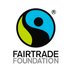 Fairtrade FoundationFairtrade Fortnight 2018 runs from 26 February to 11 March and aims to put a spotlight on trade. 

It's a shocking fact that many farmers who produce the food we love still don’t earn enough to feed their own families. It’s time for this injustice to end. 

When trade is fair it has the potential to improve the lives of the farmers and workers who grow our food. When trade is fair, it can make the world a better place. Together we have that power, so get involved and be part of the difference. 

Please sign up to our Thunderclap to stand with the people who grow our food in some of the poorest countries in the world. Together we are closing the door on exploitation. 

Thank you for your support. 

To see what else you can do, visit our website: bit.ly/FairtradeFortnight2018


